		Office of Mentored Ministry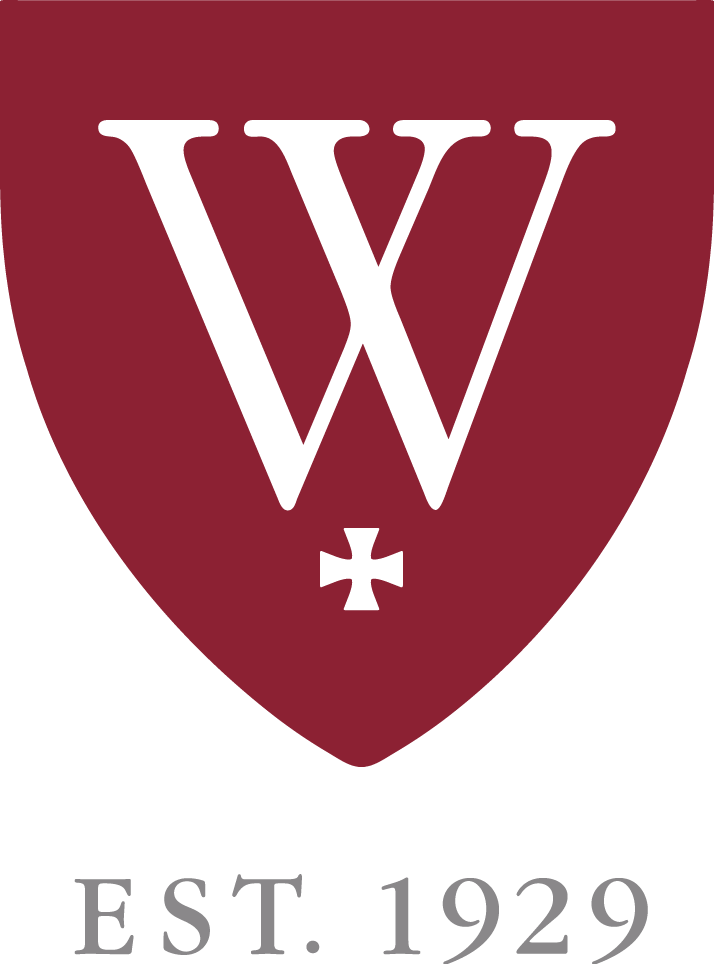 Westminster Theological SeminaryMentored Ministry Proposal FormMDiv StudentsInstructions: Before beginning your ministry work, complete this proposal form with your mentor’s participation, and have your mentor complete the Mentor Commitment and Registration Form. Submit both forms via the upload links on the Mentored Ministry courses page. Keep copies of these and other Mentored Ministry materials your own records.Student/Mentor Session: A weekly meeting between the Mentor and Intern lasting a minimum of one hour should be a scheduled part of each Ministry Proposal. Please include this in the “Projected Tasks” section.NOTE: Mentored Ministry units are not complete until submission of Mentor/Student Evaluation forms. Students planning to graduate in May MUST have their MM units completed no later than March 1 of the year of intended graduation. Remember that one unit is equal to 100 hours of mentored ministry experience.SUMMARY INFORMATION	Student name: 	     	Contact number: 	     	Expected graduation: 	     	Ministry Site: 	     	Ministry Address: 	     	Mentor: 	     	Mentor title: 	     	Mentor email: 	     	Start Date: 	     	End Date: 	     	Total Weeks: 	     	Units proposed: 	     PROJECTED TASKSPlease list the tasks you are expected to complete during your ministry work, as well as your best estimate of the number of hours you will spend on each of them.Weekly Tasks  1. [Ex: Weekly mentor-intern meeting ]  |  Hrs/wk: [Ex: 1 ]  2.        |  Hrs/wk:        3.        |  Hrs/wk:        4.        |  Hrs/wk:        5.        |  Hrs/wk:      Monthly Tasks  1. [Ex: Visitations]  |  Hrs/mo: [Ex: 8 ]  2.        |  Hrs/mo:        3.        |  Hrs/mo:        4.        |  Hrs/mo:        5.        |  Hrs/mo:      Other
  1. [Ex: Youth retreat ]  |  Hrs: [Ex: 15 ]  2.        |  Hrs:        3.        |  Hrs:      Total proposal hours:      (Remember, 100 hrs = 1 unit)LEARNING GOALSPlease use the following questions to develop Learning Goals. These will be used to help assess your progress toward meeting Westminster’s Learning Goals. 1. How do you hope to grow in love for Christ and in godly character through this experience?2. How do you hope to grow in Christ-like humility and love toward others whom you serve?3. How do you hope that this experience will enable you to grow in your ability to minister God’s Word in this ministry context?4. How will this experience allow you to exercise leadership and how do you hope to grow as a leader?5. How do you hope that this experience will clarify your sense of calling? 6. Other goals you would like to achieve through this experience?After completing the proposal form, sign it below (type your name). Download the Mentor Commitment and Registration Form from the Mentored Ministry courses page and email it to your mentor. Ask him or her to complete it and to return it to you. Submit both via the upload link on the Mentored Ministry courses page.Student’s signature: Type Name HereToday’s date:      